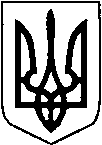 ВОЛОДИМИРСЬКА РАЙОННА ДЕРЖАВНА АДМІНІСТРАЦІЯВОЛИНСЬКОЇ ОБЛАСТІВОЛОДИМИРСЬКА РАЙОННА ВІЙСЬКОВА АДМІНІСТРАЦІЯРОЗПОРЯДЖЕННЯПро утворення комісії з визначення шкоди та збитків, завданих територіям та об’єктам природно-заповідного фонду внаслідок збройної агресії російської державиВідповідно до статей 2, 6, 21, 39, 41 Закону України «Про місцеві державні адміністрації», Методики визначення шкоди та збитків, завданих територіям та об’єктам природно-заповідного фонду внаслідок збройної агресії Російської Федерації, затвердженої наказом Міністерства захисту довкілля та природних ресурсів України від 13.10.2022 р. № 424, зареєстрованим у Міністерстві юстиції України 16.11.2022 р. № 1416/38752 та доручення начальника Волинської обласної військової адміністрації від 25.01.2023 р. № 542/17/2-23 :1.  УТВОРИТИ комісію з визначення шкоди та збитків, завданих територіям та об’єктам природно-заповідного фонду внаслідок збройної агресії російської держави (далі Комісія).2. ЗАТВЕРДИТИ склад Комісії, що додається.3. Контроль за виконанням розпорядження покласти на першого заступника голови Володимирської районної державної адміністрації Віктора Фіщука.Начальник                                         						Юрій ЛОБАЧМарина Повзун 0932567538ЗАТВЕРДЖЕНО							Розпорядження начальника							районної військової адміністрації							від 30 січня 2023 р. №  5СКЛАДкомісії з визначення шкоди та збитків, завданих територіям та об’єктам природно-заповідного фонду внаслідок збройної агресії російської держави Голова комісіїФІЩУК 			       -  перший заступник голови райдержадміністраціїВіктор Сергійович 		Члени комісії:БОНДАРУК 		        - начальник відділу фінансів райдержадміністраціїОлена Григорівна ГОЛІЧ 			        - державний екологічний інспектор з охорониВіктор Мечиславович             природного середовища у Волинській області                                                 (за     згодою) КЛИМЕНЧУК 		        - заступник начальника ВолодимирськогоВасиль Андрійович  	районного відділу поліції ГУНП у Волинській області, начальник сектору превентивної діяльності (за згодою)МАТВІЮК			        - начальник відділу інфраструктури,Анатолій Володимирович	  містобудування та архітектури, 	  житлово-комунального господарства                                                 райдержадміністрації				         ПОВЗУН 			        - начальник відділу земельних ресурсів таМарина Василівна  		екології райдержадміністрації			БІЛЯНОВСЬКА		        - начальник відділу № 1 управлінняОлена Іванівна			надання адміністративних  послуг Головного 	управління Держгеокадастру у Волинській					області (за згодою)представники територіальних громад району (за згодою).___________________________________________30 січня  2023 року			                              м. Володимир     № 5